ISTITUTO COMPRENSIVO “UBALDO FERRARI”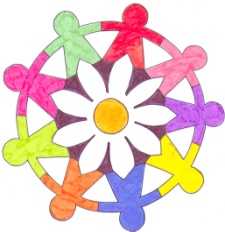 26022 CASTELVERDE (CR) Via U. Ferrari 10Tel. e Fax    n.  (0372) 427005   C.F. 93037630196		E-mail: info@iccastelverde.itScuole Primarie di Brazzuoli e Castelverdea.s. 2017/2018.  Prove di ingresso comuni.  Classi QUINTE - STORIAA – PERIODIZZAZIONEB – FONTI C – RELAZIONID – LINGUAGGIO DISCIPLINAREA4 -  Le grandi civiltà del passato. B1 – Leggere e interpretare fonti di vario genere per ricavare informazioni.C1 – Individuare i possibili nessi tra eventi storici e caratteristiche geografiche di un territorio.D1 – Conoscere ed usare termini specifici del linguaggio disciplinare.Tutte le prove vengono somministrate mediante schede (si vedano allegati), da completare in un tempo massimo di 2 ore.Le prove per gli alunni con disabilità o notevoli difficoltà di apprendimento subiranno adattamenti nei contenuti e nei tempi consentiti (si rimanda alla documentazione specifica delle classi).                 I prerequisiti delle prove verranno valutati utilizzando i termini: RAGGIUNTO – DA CONSOLIDARE – NON RAGGIUNTO.                                                                                                            Le insegnantiAlfonsina Mauro – Nunzia RaoVERIFICA D’INGRESSOAlunno………………………………………………… Classe…………… Data ……………CompletaCollega le civiltà con il luogo in cui si sono sviluppateSumeri, Babilonesi, Assiri                                                lungo le rive del fiume NiloEgizi                                                                                 MesopotamiaDi chi si parla? Sumeri – Babilonesi – Assiri – EgiziInventarono la scrittura geroglifica.____________________________Erano monoteisti._________________________________________Inventarono la scrittura cuneiforme.______________________________La loro capitale era Babilonia._______________________________Erano soprattutto un popolo di guerrieri.____________________________A loro dobbiamo la prima raccolta di leggi scritte “Il codice di Hammurabi”.______________Da somministrare al termine di ogni prova.AUTOVALUTAZIONE DELLA PROVA D’INGRESSO:_______________________Sottolinea la risposta che ritieni più adatta:La Prova d’Ingresso che hai svolto, è stata per te….FACILEABBASTANZA FACILEUN PO’ DIFFICILEDIFFICILETi ricordavi gli argomenti affrontati l’anno scorso?MOLTOABBASTANZAPOCORitieni utile aver affrontato questa Prova d’Ingresso?MOLTOABBASTANZAPOCO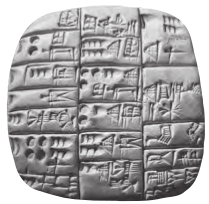 Fonte: tavoletta sumerica in argilla.È scritta in caratteri ………………………….I caratteri sono incisi su una tavoletta di ………………………..Informazioni: i Sumeri conoscevano la …………………….. scrivevano in caratteri ………………………………  su …………………………… di ………………………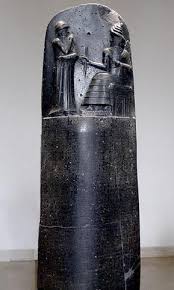 Fonte: steleÈ realizzata in  ………………………….Raffigura il  ………………………..Informazioni: i Babilonesi incisero su lastra di………………….. una raccolta di  ………………………scritte, chiamata……………………………………………….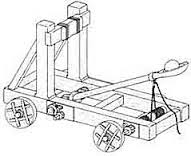 Cos’èA cosa servepopolo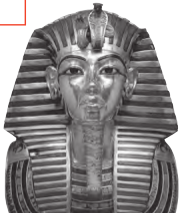 Cos’èA cosa servepopolo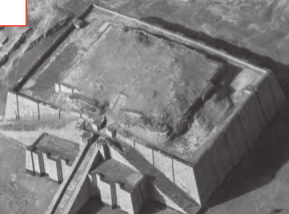 Cos’èA cosa servepopolo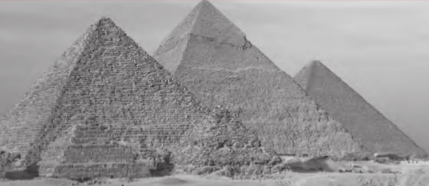 Cos’èA cosa servepopoloErrori…………Prova d’ingresso …………………………..Firma insegnante…………………..Firma genitore…………………………